Words List:Revise the words and meanings.Choose any 3 words and use them in full sentences:Example: Pigeon: Pigeons can fly.----------------------------------------------------------------------------------------------------------------------------------------------------------------------------------------------------------------------------------------------------------------------------------------------------------------------------------------------------------------------------Grammar:Maze Task In ancient times, a rich man lived in Cairo. One day, he (1) ………. (say- Sayed- said), ‘I want to eat some of my favourite cherries.’ The rich man didn’t want cherries from Cairo. He wanted cherries from Antioch. So the rich man (2) ………… (write- wrote- writing) a message on a small piece of paper. He (3) ……… (gives-gave- given)the message to his servant, who ran out of the house. ‘Use the fastest pigeon in Cairo!’ shouted the rich man. That afternoon, one pigeon (4) …………. (flew- fly- flyed) to Antioch. A servant (5) ………. (catch-catched- caught) the pigeon in his hands, read the message and made a plan. He (6) …………. (tell-telled- told) a cherry farmer to put 1200 cherries into 1200 tiny bags. Three days later, 600 pigeons arrived at the rich man’s house in Cairo. Each pigeon had two cherries in two bags. The rich man (7) ……… (ate- eaten- eats) the cherries. He was very happy!WordMeaningPicturedetectivesomeone whose job is to discover information about crimes.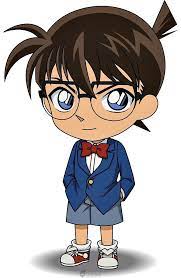 measureto discover the exact size or amount of something.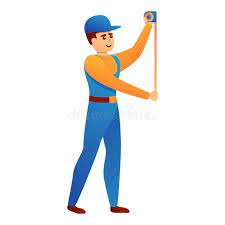 includeto contain something as a part of something else.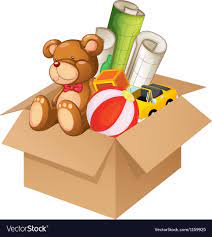 costthe amount of money needed to buy.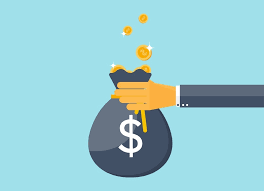 guesta person who is visiting you,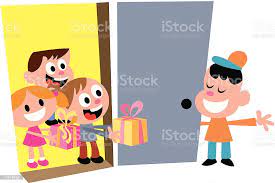 napkina small  piece of cloth or paper.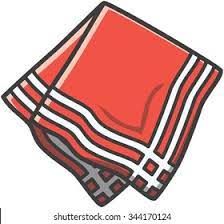 Pigeona kind of birds.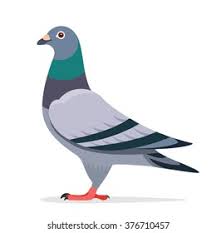 servanta person who is working in another person's house.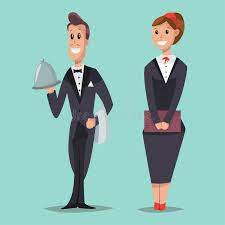 Hawka type of large bird that catches small birds and animals for food.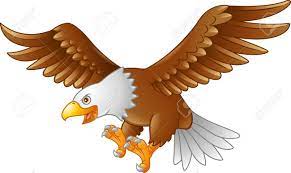 Post officea place where stamps are sold.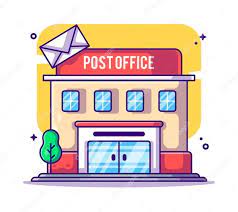 whisperto speak quietly.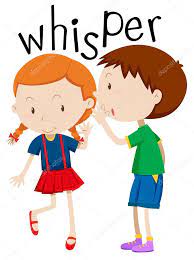 popularVery common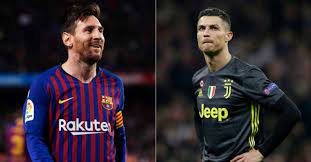 stormvery strong wind.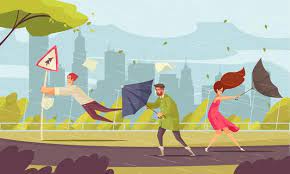 folktalea traditional story.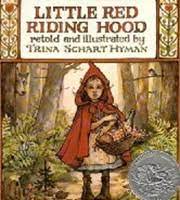 